Peer Worker(s)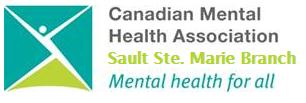 Hope House-Club 84Part-Time-permanentWeekends and eveningsOPSEU Local 684Our Vision: Mentally Healthy People in a Healthy SocietyOur Mission: To promote the mental health of all peopleThe Position:CMHA is seeking a highly motivated individuals with lived experience to offer peer support, programming and to assist in the implementation of peer models as requested. The Peer Worker is responsible for the support of individuals living with mental illness to improve the quality of their lives through the provision of community based, client centered services and supports that support positive interdependence, and include education, employment, MH systems navigation, systemic/individual advocacy, housing, food security, internet, transportation, recovery education and anti-discrimination activities.Qualifications:Knowledge, Skills and AbilitiesDemonstrated organizational and time-management skills, accountability, reliability and punctualityPeer Training Education and/or Certification, CPI and Mental Health First Aid Certification, preferredWorking knowledge of community resourcesBasic computer and internet usage skills will be considered an assetStrong communication skillsWilling to work flexible hoursPersonal knowledge of the mental health system Ability to work independently as well as part of a teamMinimum RequirementsCollege Certificate/diploma in a Human or Health Services or related fieldLived experience with mental health /addictionsASIST, First Aid/CPR and Safe Food Handling Certification or willing to obtain on own, within 3 monthsProvide an acceptable Police Vulnerable Sector CheckRequires heavy lifting, reaching, repetitive and bending Ability to move, ascend, descend and position self from floor and back up for prolong periodsValid Driver’s license and access to a reliable vehicleAbility to provide effective client/member services in English and French, is preferredSalary: $ 17.57-$21.97This position is covered by a collective agreement. Applications from outside the bargaining unit are welcome, but can only be considered if the position is not filled from within the bargaining unit.Please submit resume by May 4 , 2018 to:Donna Boston, Director of Human Resources and AdministrationCanadian Mental Health Association – Sault Ste. Marie Branch386 Queen Street East,Sault Ste. Marie, ON P6A 1Z1donna@cmhassm.comwww.ssm-algoma.cmha.caAn agency of the United Way and the Northeast LHIN